ПРОКУРАТУРА РАЗЪЯНЯЕТ:ВНЕПЛАНОВАЯ ВЫЕЗДНАЯ ПРОВЕРКА МОЖЕТ БЫТЬ ПРОВЕДЕНА ТЕРРИТОРИАЛЬНЫМИ НАЛОГОВЫМИ ОРГАНАМИ НЕЗАМЕДЛИТЕЛЬНО С ИЗВЕЩЕНИЕМ ОРГАНА ПРОКУРАТУРЫ2 марта 2015 г. вступил в действие приказ Минфина России от 12.01.2015 № 2н «О внесении изменений в Административный регламент исполнения Федеральной налоговой службой государственной функции по проверке технического состояния игрового оборудования, утвержденный приказом Министерства финансов Российской Федерации от 11 октября 2011 г. № 128н».В новой редакции изложены основания для включения для проведения внеплановой проверки, а также плановой проверки в ежегодный план проведения плановых проверок.Так, основанием для проведения внеплановой проверки технического состояния игрового оборудования является, в том числе, поступление в налоговые органы информации от должностных лиц органа государственного надзора о фактах нарушений требований законодательства о деятельности по организации и проведению азартных игр.О таких нарушениях могут также сообщать граждане, индивидуальные предприниматели, юридические лица, органы власти и СМИ. Внеплановая выездная проверка по такому основанию может быть проведена территориальными налоговыми органами незамедлительно с извещением органа прокуратуры.При этом должностные лица территориальных налоговых органов вправе осуществлять проверку даже в случае отсутствия при ее проведении руководителя или уполномоченного представителя организатора азартных игр. В этом случае налоговым органам нет необходимости предъявлять копии документа о согласовании проведения проверки с органами прокуратуры.Вышеуказанным документом уточнено, что основанием для проведения внеплановой проверки является наличие распоряжения руководителя налогового органа о проведении такой проверки, изданного на основании соответствующего требования прокурора по поступившим в органы прокуратуры материалам и обращениям.Руководитель, иное должностное лицо или уполномоченный представитель организатора азартных игр при проведении проверки имеют право привлекать к участию в проверке Уполномоченного при Президенте РФ по защите прав предпринимателей либо уполномоченного по защите прав предпринимателей в субъекте РФ.							Серовская городская прокуратура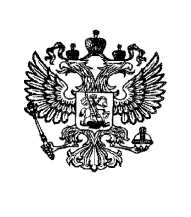 ПРОКУРАТУРАРОССИЙСКОЙ ФЕДЕРАЦИИПРОКУРАТУРАСвердловской областиСеровская городская прокуратураул. Льва Толстого, 14г. Серов, 624992тел./факс: 8 (34385) 6-93-5312.03.2015 № 01-21-15